Excerpts from HANDBOOK II - Badminton World FederationLaws of Badminton and RegulationsSome of the most commons rules you need to know.If you are unsure of the meaning of a rule, phone a friend.SERVICEIn a correct service:The whole shuttle shall be below the server’s waist at the instant of being hit by the server’s racket. The waist shall be considered to be an imaginary line round the body, level with the lowest part of the server’s bottom rib.In attempting to serve, the server shall not miss the shuttle.Once the players are ready for the service, the first forward movement of the server’s racket head shall be the start of the service.Once started the service is delivered when the shuttle is hit by the server’s racket or, in attempting to serve, the server misses the shuttle.In doubles, during the delivery of service the partners may take up any positions within their respective courts, which do not unsight the opposing server or receiver.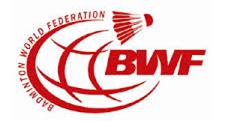 13. FAULTSIt shall be a ‘fault’:If a service is not correct.If, in service, the shuttle:Is caught on the net and remains suspended on its top.After passing over the net, is caught in the net.If in play, the shuttle:Touches the ceiling or side walls.Is caught and held on the racket and then slung during the execution of a stroke.If, in play, a player:Touches the net or its supports with racket, person or dress.Invades an opponent’s court over the net with the racket or person except that the striker may follow the shuttle over the net with the racket in the course of a stroke after the initial point of contact with the shuttle is on the striker’s side of the net.Invades an opponent’s court under the net with racket or person such that an opponent is obstructed or distracted; orObstructs an opponent, i.e. prevents an opponent from making a legal stroke where the shuttle is followed over the net.Deliberately distracts an opponent by any action such as shouting or making gestures.